4 ЗАСЕДАНИЕ 1 СОЗЫВАВ соответствии с Федеральным законом от 06.10.2003 № 131-ФЗ «Об общих принципах организации местного самоуправления в Российской Федерации»,                      с Положением «О порядке управления и распоряжения муниципальной собственностью Козловского района Чувашской  Республики», утвержденным решением Собрания депутатов Козловского района от 27.03.2020 № 4/325, Собрание депутатов Козловского муниципального округа Чувашской РеспубликиРЕШИЛО:1. Передать безвозмездно из муниципальной собственности Еметкинского сельского поселения Козловского района Чувашской Республики в собственность Козловского района Чувашской Республики имущество, согласно приложению.2. Администрации Козловского района Чувашской Республики совместно               с администрацией Еметкинского сельского поселения Козловского района Чувашской Республики обеспечить в установленном порядке передачу указанного в пункте 1 настоящего решения имущества в муниципальную собственность Козловского района Чувашской Республики.3. Установить, что право собственности Козловского района Чувашской Республики на имущество, указанное в пункте 1 настоящего решения, возникает с даты утверждения администрацией Еметкинского сельского поселения Козловского района Чувашской Республики соответствующего передаточного акта.4. Настоящее решение вступает в силу с момента его подписания.Председатель Собрания депутатовКозловского муниципального округаЧувашской Республики                              				    Ф.Р. Искандаров                                                        Приложение                                                                                          к решению Собрания депутатов                                                                                                   Козловского муниципального округа                                                                           Чувашской Республики                                                                         от 08.11.2022 № 17/52ПЕРЕЧЕНЬ ИМУЩЕСТВА,безвозмездно передаваемого из муниципальной собственности Еметкинского сельского поселения Козловского района Чувашской Республики в муниципальную собственность Козловского района Чувашской РеспубликиЧĂВАШ РЕСПУБЛИКИ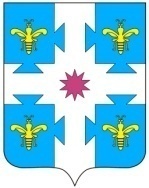 ЧУВАШСКАЯ РЕСПУБЛИКАКУСЛАВККА МУНИЦИПАЛЛА ОКРУГӖHДЕПУТАТСЕН ПУХӐВĔЙЫШĂНУ08.11.2022 17/52 №Куславкка хулиСОБРАНИЕ ДЕПУТАТОВКОЗЛОВСКОГОМУНИЦИПАЛЬНОГО ОКРУГАРЕШЕНИЕ 08.11.2022 № 17/52 город КозловкаО передаче имущества, передаваемого из муниципальной собственности Еметкинского сельского поселения Козловского района Чувашской Республики в муниципальную собственность Козловского района Чувашской Республики№ п/п№ п/пНаименование имуществаНаименование имуществаАдрес места нахождения имуществаКадастровый номер1123411Нежилое одноэтажное здание –водонапорная башня общей площадью 21,9 кв.мЧувашская Республика – Чувашия, р-н Козловский, с/ пос. Еметкинское, д.Еметкино, ул. 50 лет Победы21:12:000000:7918